  Insert Company Logo Here[Insert organization’s name] está presentando un nuevo programa de beneficios para viajeros a partir de [date]. Pueden inscribirse los empleados a tiempo completo y tiempo parcial. Usted puede ahorrar un promedio de 1/3 en sus costos de viajes participando en este beneficio de transporte antes de impuestos.Si usted va a trabajar en autobús, Metro, ferrocarril suburbano o camionetas compartidas, puede optar por retener hasta $260 por mes de su salario, libre de impuestos, para los costos de viaje. Esto significa que usted puede reservar un total de $3,060 por año, antes de impuestos, para los costos de transporte público y camionetas compartidas. Este es un ejemplo de cómo puede ahorrar dinero:Supuestos: El empleado paga 25% en el impuesto federal sobre la renta; el empleado paga 6% en el impuesto estatal sobre la renta. Para aplicar su beneficio debe usar una tarjeta SmarTrip®, disponible en la mayoría de las estaciones de Metro y otros proveedores. También puede usar sus beneficios en el ferrocarril suburbano, los autobuses expresos y las camionetas compartidas que no aceptan tarjetas SmarTrip® simplemente creando una cuenta personal en SmartBenefits. Inscribirse es fácil – ¡consulte a [Name and Contact Info] de [Insert department or office location] para más detalles!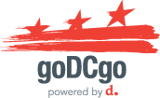 Deducción anual del salario del empleado antes de impuestos para transporte $3,060Ahorro del impuesto federal sobre la renta (25%)($765)Ahorro de FICA del empleado (7.65%)($234.09)Ahorro del impuesto estatal sobre la renta (6%)($183.60)Costo anual total para el empleado$1,877.31Ahorro anual total para el empleado($1,182.69)